Export Promotion Bureau, Bangladesh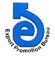 Export performance of Service Sector for the Month of July-February-2018-19(Value in  Mn. US$)Export performance of Service Sector for the Month of February- 2019Data Source: Bangladesh Bank2. National Export Performance of Goods for July-March-2018-19 And Service Sector for July-February-2018-19.            (Value in  Mn. US$) ProductsExport Performance for FY2017-18Export Target forFY 2018-2019Strategic Target for July-Feb. 2018-19Export Performance for July-Feb. 2018-19% Change of export PerformanceOverS. TargetExport Performance for July- Feb. 2017-18% Change of export performance July-Feb. 2018-19 Over July-Feb. 2017-1812345678Total (A+B+C)4339.705,000.03333.333824.114.722635.3445.11A. Goods Procured in ports by carriers73.0890.0060.0059209766.6747.4212384.18B. Goods sold under merchanting6.517.004.6720.57340.474.41366.44C.  Services4260.114,903.03268.673744.2514.552583.5244.93Manufacturing Services on Physical inputs owned by103.11104.0069.33128.7485.6911.661004.122.Maintenance and repair services5.797.004.673.09-33.833.78-18.253.  Transportation589.20753.00502.00455.00-9.36385.9217.903.1 Sea Transport283.74350.59233.73199.47-14.66180.1710.713.2 Air Transport302.38400.00266.67253.79-4.83203.2624.863.3 Rail Transport000.010.010.282700.000.000.003.4 Road Transport1.722.401.600.42-73.751.49-71.81Others1.361.501.000.00-100.001.00-100.00Travel344.81425.00283.33245.14-13.48238.392.834.1 Business1.301.200.800.9012.500.7323.294.2 Personal343.51423.80282.53244.24-13.55237.662.77Construction ervices146.28155.00103.33310.20200.2073.25323.48Insurance Services4.115.503.670.39-89.372.79-86.02Financial Services (other than insurance)147.90195.00130.0074.75-42.50110.9-32.60Charges for the use of intellectual Property0.340.500.330.23-30.300.1464.29Telecommunication and Information Services538.23528.00352.00379.197.72341.3211.109.1Telecommunication Services349.77338.00225.33230.412.25219.494.989.2. Computer Services182.01180.00120.00144.3020.25117.7422.569.3 Information Services6.4610.006.674.48-32.834.099.54Other Business Services681.25830.00553.33616.1011.34406.7551.47Personal, Cultural and Recreational15.3120.0013.3311.51-13.6511.004.64Government goods and services1683.781,880.01253.331519.4021.23997.6152.30S. Export Target forFebruary -2019Export performance forFebruary -2019% Change of export PerformanceOver s. Export TargetExport performance February -2018% Change of export performance February -2019 Over February -2018416.66456.279.51330.0938.23ProductsExport Performance forFY   2017-18Export Target forFY2018-19Strategic Target for  2018-19Export Performance2018-19% Change of export PerformanceOverS. TargetExport Performance the Same Time of the Previous Year% Change of export Performance Over The Same Time of the Previous Year12345678Export Performance of Goods36668.1739000.0028828.00(July-March 2018-19)30903.02(July-March 2018-19)7.2027451.70(July-March 2017-18)12.57Export Performance of Service Sector, Merchanting & Goods Procured in ports4339.705,000.003333.33(July-Feb. 2018-19)3824.10(July-Feb. 2018-19)14.722635.34(July-Feb. 2017-18)45.11National Export Performance of Goods and Service Sector41007.8744000.0032161.3334727.127.9830087.0415.42